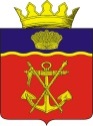 АДМИНИСТРАЦИЯКАЛАЧЁВСКОГО МУНИЦИПАЛЬНОГО РАЙОНА
ВОЛГОГРАДСКОЙ ОБЛАСТИПОСТАНОВЛЕНИЕот  31.10.2014 г.            № 1899Об увеличении заработной платы работников муниципальных учреждений культуры, педагогических работников муниципальных учреждений дополнительного образования детей, подведомственных комитету по культуре администрацииКалачевского муниципального районаВ целях реализации Указа Президента Российской Федерации от 07 мая 2012  г. № 597 «О мероприятиях по реализации государственной  социальной политики», во исполнение Постановления Правительства Волгоградской области от 19.03.2013 г. №116-п  «О мерах по поэтапному  повышению заработной платы работников государственных учреждений культуры Волгоградской области», Постановления Правительства Волгоградской области от 23.10.2014 г. №581-п «Об утверждении Порядка  предоставления в 2014 году субсидий из областного  бюджета бюджетам муниципальных районов, городских округов Волгоградской  области на повышение оплаты труда работников муниципальных учреждений культуры Волгоградской области, педагогических работников муниципальных учреждений  дополнительного образования детей Волгоградской области, подведомственных  органам  управления культурой» и в целях увеличения заработной платы работников муниципальных учреждений культуры, педагогических работников муниципальных учреждений дополнительного образования детей, подведомственных комитету по культуре администрации Калачевского муниципального района Волгоградской области,п о с т а н о в л я ю:       1.  Комитету по культуре администрации Калачевского муниципального района распределить субсидиииз областного бюджета на повышение оплаты трудаработников муниципальных учреждений культуры, педагогических работников муниципальных учреждений дополнительного образования детей, подведомственных комитету по культуре администрации Калачевского муниципального района Волгоградской области (без учета внешних совместителей и вспомогательного персонала).       2. Руководителям муниципальных учреждений культуры и дополнительного образования детей, подведомственных комитету по культуре администрации Калачевского муниципального района Волгоградской области  произвести выплаты  согласно  локальным правовым актам учреждений в целях доведения в 2014 году средней заработной платы: педагогических работников – до уровня 18352 рубля;работников культуры – до уровня 14888 рублей.       3. Настоящее постановление вступает в силу  со дня  его подписания, подлежит официальному опубликованию.       4.  Контроль исполнения настоящего Постановления оставляю за собой.И.о. Главы администрацииКалачевского муниципального района                       А.Н. Архангельский